Our year got off to a great start. The children are learning routines and making new friends.	“Getting to Know You” is an activity we do each day to learn about a classmate. A student’s name is written on the board. We say the letters and count how many letters are in the name. After interviewing the student, everyone writes the friend’s name and draws a picture of him/her. When we have learned about all our classmates the pictures will be compiled into a class book.We read the book The Kissing Hand along with other books about the beginning of the school year. * * * * * * * * * * * * * * * * *If you have not already, please send a class snack for this month. Remember your child also needs a personal snack each morning from home.We are also requesting each student to bring to school an extra set of clothes (shirt, pants, underwear, and two pairs of socks). Occasionally a child will spill milk or juice or fall in the mud so it is helpful to have a change of clothes already at school.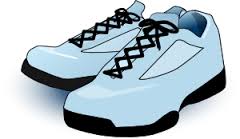 Please remember, KUSD requires every student to have a clean pair of gym shoes that remains at school.According to district dress code, elementary students are not allowed to wear flip flops unless there is a strap across the back. Please help enforce this rule with your child.At Jeffery School we implement a behavior program using the five following rules:Follow directions quickly.Raise your hand for permission to speak.Raise your hand for permission to leave your seat.Make smart choices.Keep your dear teacher/class happy   (by being kind, considerate, respectful, and responsible).* * * * * * * * * * * * * * * * *Next week we will be sending home a Scholastic book order. Parents may choose to order books with the paper order forms or online. A class activation code will be attached to the order form.Our first book order will be due Friday, September 13th.Dates to Remember:Tuesday, September 10thPTO Meeting (6:00 p.m. in the library)Friday, September 13thPopcorn Day (50 cents/bag or popcorn pass)Have a wonderful weekend!